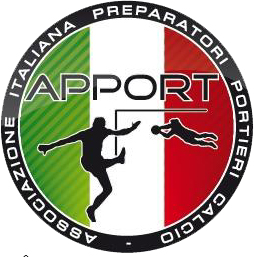 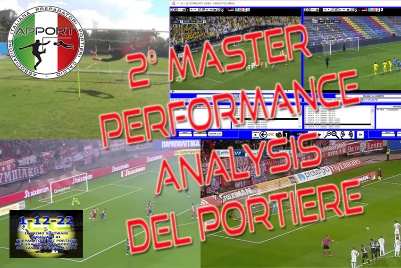 ASSOCIAZIONE ITALIANA PREPARATORI DEI PORTIERIMASTER DI PERFORMANCE ANALYSIS DEL PORTIERE - ON LINEIL CORSO E’ RISERVATO AI SOLI SOCI APPORT IN REGOLA CON LA QUOTA SOCIALE PER L’ANNO 2021PREREQUISITI NECESSARI PER PARTECIPAREBUONA CONOSCENZA DELL’USO DI PC WINDOWS E DELLE SUE APPLICAZIONI BASEESSERE IN POSSESSO DELLA VERSIONE 5.06.720 DI 1-12-22 INSTALLATA E FUNZIONANTE SU UN PC WINDOWS CON INSTALLATO ALMENO MSOFFICE 16 ORIGINALE , OPPURE RUNTIME MS ACCESS. PER CHI AVESSE MAC DEVE INSTALLARE IN AUTONOMIA LA PARTIZIONE WINDOWS E IL SOFTWARE NECESSARIO PER PARTECIPARE AL CORSO. NON E’ POSSIBILE PARTECIPARE CON TABLET.PER I PARTECIPANTI GIA’ IN POSSESSO DEL SOFTWARE SARA’ OFFERTO L’AGGIORNAMENTO ALLA VERSIONE 5.06.720, PER COLORO CHE NON SONO IN POSSESSO DEL SOFTWARE 1-12-22 SARA’ INVIATA GRATUITAMENTE UNA VERSIONE ABILITATA FINO AL 30 GIUGNO 2022AL MOMENTO DELL’ACCETTAZIONE DELL’ISCRIZIONE AL CORSO VERRA’ EFFETTUATO UN TEST PER LA VERIFICA DEL CORRETTO FUNZIONAMENTO DEL SOFTWARE CON CIASCUN PARTECIPANTEIL COSTO DI PARTECIPAZIONE AL CORSO E’ DI 159 EURO DA VERSARE IN VIA ANTICIPATA SUL CONTO DI APPORT IBAN: IT-21-E-05156-12600-CC0000033838 oppure PAYPAL info@apport.itNOME E COGNOME DEL SOCIO: ________________________________________INDIRIZZO :______________________________________________________________________________________TELEFONO: _________________________________     MAIL : __________________________________SQUADRA ALLENATA: ________________________________________SISTEMA OPERATIVO DEL PC : __________________________________VERSIONE DI MSACCESS : ___________________________________         (  ) PACCHETTO OFFICE ORIGINALE       ( ) RUNTIMESCELGO DI PARTECIPARE ALLE LEZIONI DEL GRUPPO : 1 GRUPPO ORE 18.30(  )    2 GRUPPO ORE 21.15(  )PER COMPLETARE L’ISCRIZIONE INVIARE IL PRESENTE MODULO ALLEGANDO LA RICEVUTA DI PAGAMENTO  ALL’INDIRIZZO info@apport.it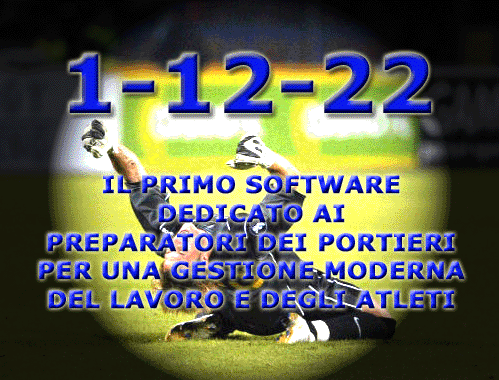 LEZIONEGRUPPO1GRUPPO 21LUNEDI 29 NOVEMBRE 18.30LUNEDI 29 NOVEMBRE 21.152GIOVEDI’ 2 DICEMBRE 18.30GIOVEDI’ 2 DICEMBRE 21.153LUNEDI’ 6 DICEMBRE 18.30LUNEDI’ 6 DICEMBRE 21.154GIOVEDI 9 DICEMBRE 18.30GIOVEDI’ 9 DICEMBRE 21.155LUNEDI’ 13 DICEMBRE 18.30LUNEDI’ 13 DICEMBRE 21.156GIOVEDI’ 16 DICEMBRE 18.30GIOVEDI’ 16 DICEMBRE 21.15